Pupil Premium Impact Report for 2018-19Year 7 Attendance and Punctuality Attendance is consistent with the earlier data review points. There are 7 persistent students who impact absences. PP average lates are in line with the non pp cohort of pupils.Behaviours for Learning  An increase of 8% of pp students achieved a BFL 1 in the recent review point in comparison to the previous data drop. This is still not in line with the non pp cohort in terms of achieving a BFL 1 in 3 or more subjects. It can be noted that the amount of pupils who got a BFL4 in 3 or more subjects stayed roughly the same and no pupils in the pp cohort got a BFL 5 which was improvement to the last data drop and in comparison with the non pp cohort of pupils.Progress and Attainment92.1% of pupil premium students are above target in 3 or more subjects which is positive in comparison to 83.3% of the non pp cohort of students.100% of the pp cohort are above target in 7 or more subjects which again out performs the non pp cohort of students. Year 8Attendance and Punctuality The gap in attendance between the pp cohort and non pp cohort has remained constant at 2.5%. Average lates have remained similar to term 1B (0.05% increase) which is still a significant increase from term 1A.Behaviours for LearningIncreased BFL 5&6 for PP cohort. The PP cohort received 1.12% more BFL 5&6 than the non PP cohort.The % of pp pupils receiving BFL 4 in 3+ subjects has remained the same (10.26%) as term 1B. Compared to the non pp cohort the number of pupils receiving BFL 4 in 3+ subjects is slightly less for pp. The number of pp pupils receiving BFL 1 in 3+ subjects has remained at 12.82%. The gap has widened in this category. Progress and Attainment The pp cohort have managed to achieve 100% above target in 3+ subjects. The number of pp achieving their target grade in 7+ subjects is over 10% higher than the non pp, a lower percentage but larger gap since term 1B.Year 9 Attendance and punctuality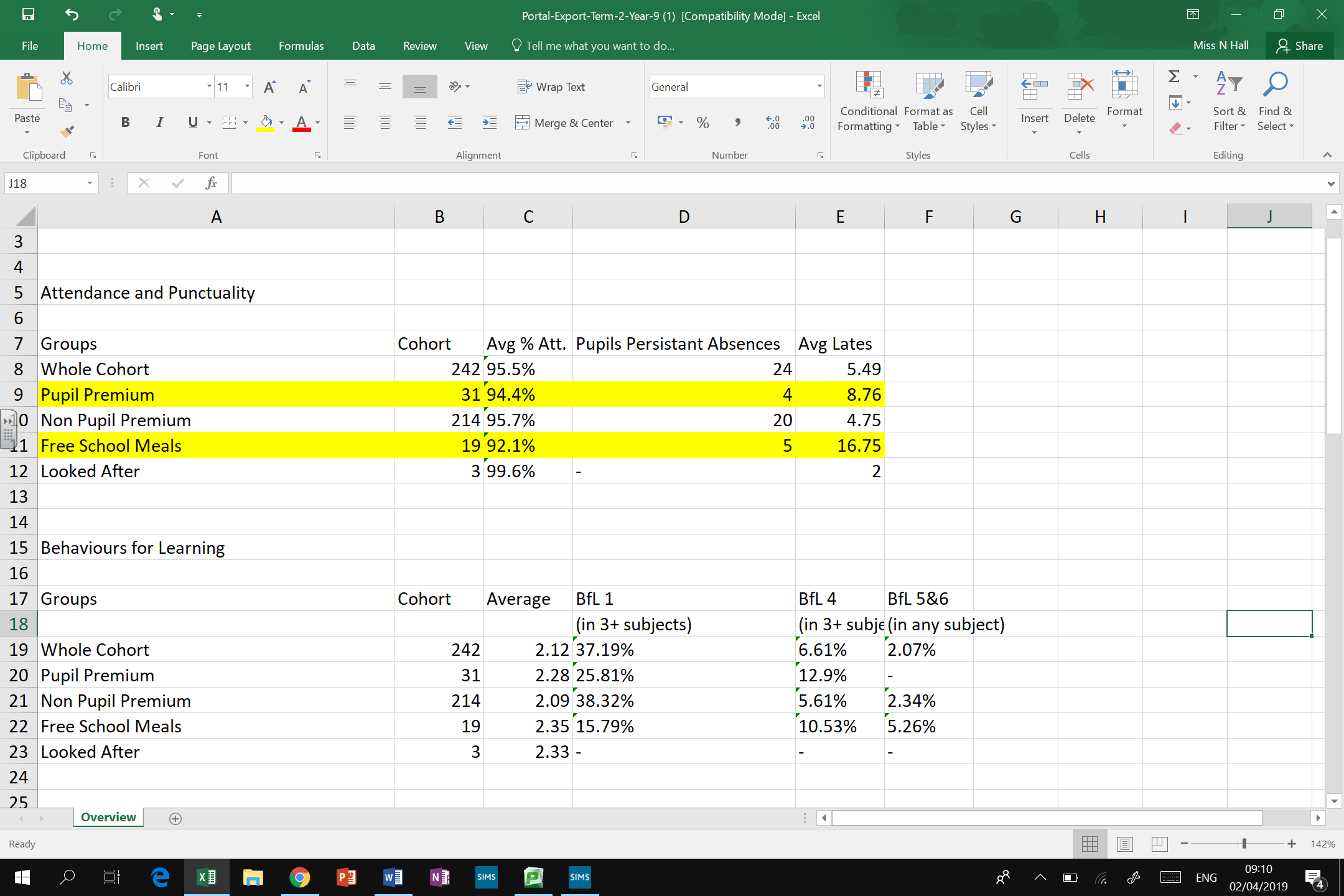 Attendance for Pupil Premium (PP) pupils is still lower than the attendance of Non Pupil Premium Pupils.Behaviours for Learning 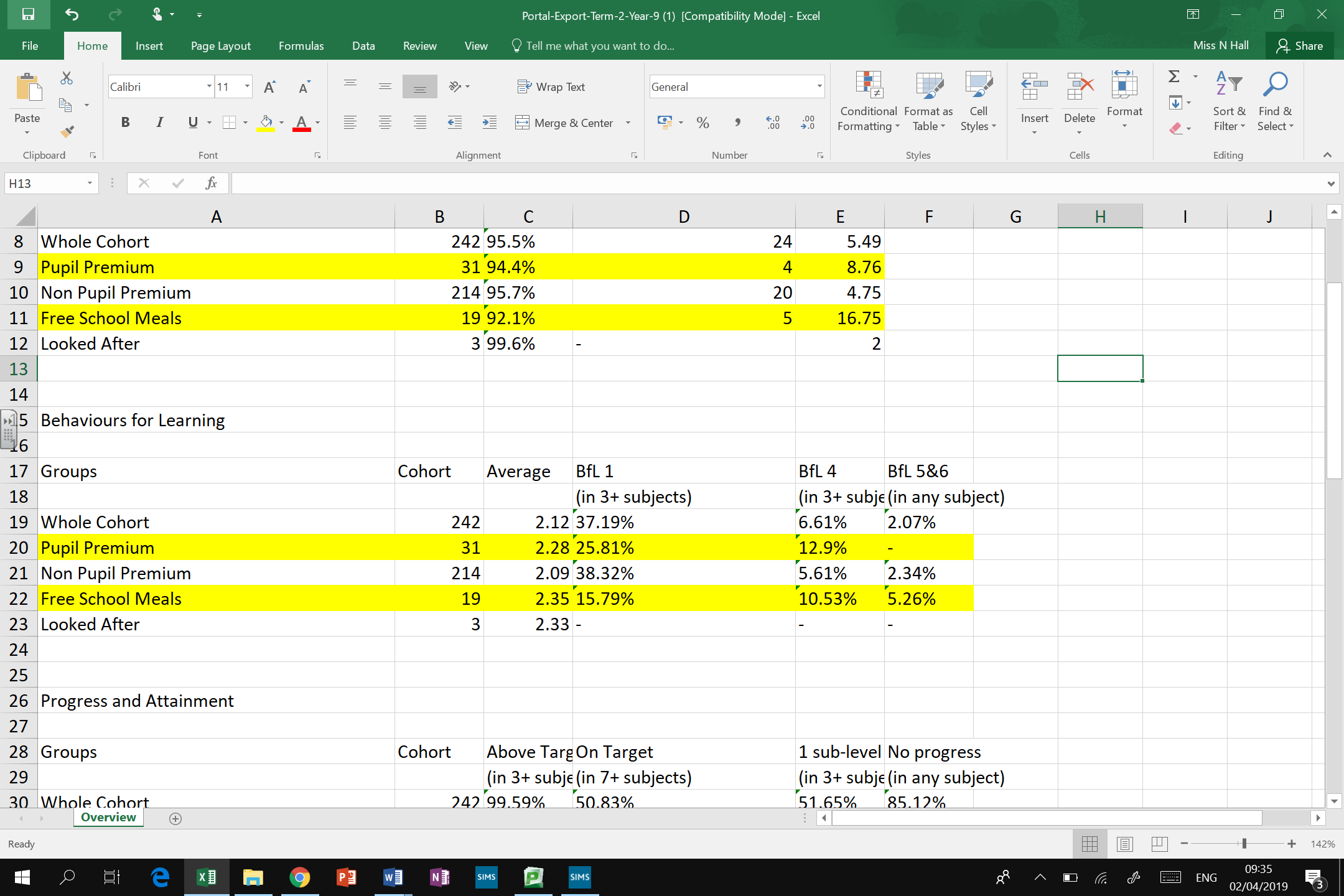 No PP pupils received a BFL 5 or 6 in any subject.A higher percentage of PP pupils received a BFL 4 in 3 or more subjects that Non PP pupils.The percentage of PP pupils who received a BFL 1 in more than 3 subjects is lower than Non PP pupils.Progress and Attainment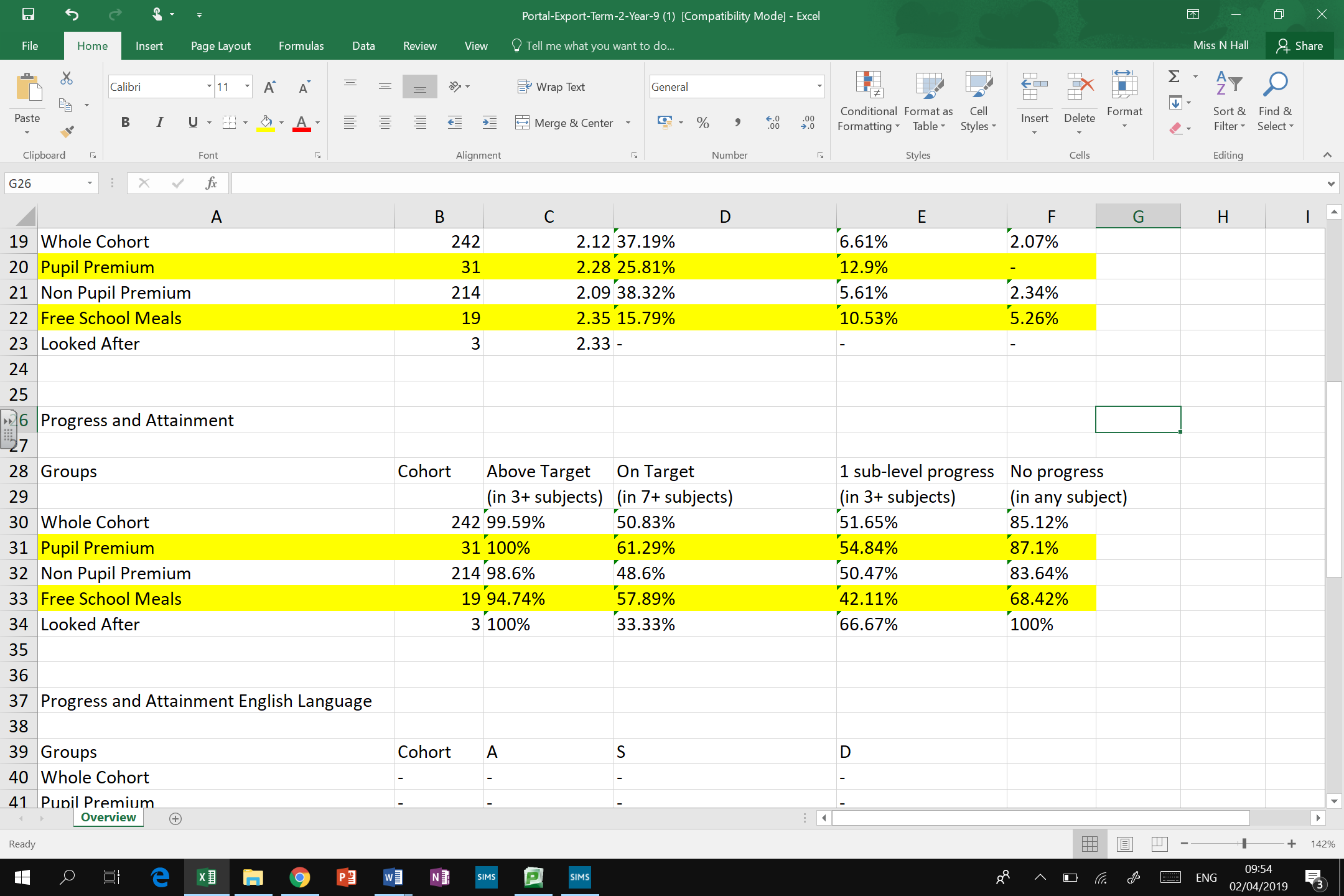 A higher percentage of PP pupils have made no progress in any subject than Non PP pupils.A higher percentage of PP pupils have made no progress in any subject than last term.A higher percentage of PP pupils are on their target in 7 or more subjects.Year 10 Attendance and Punctuality 0.7% improvement in PP attendance where non PP drops by -0.1% resulting in a slight narrowing of the gap from 1B.    Average lates has increased from both PP and non PP from term 1B and there are still 4 pp pupils with persistent absences.Behaviours for Learning  PP have the same % BFL4s to Term 1B but non PP have gained more so the gap has slightly narrowed.PP have no BFL 5/6s but fewer BFL 1s than non PP pupils.  Progress and AttainmentPupil premium pupils are slightly lower in % of pupils who are secure or advanced in subjects.  There is a 12% difference between PP and non PP being judged to be developing.  This % has increased for PP by 11% from term 1B whereas the % secure and advanced judgements have stayed very similar.Estimated progress 8 scores have improved slightly from -0.26 at Term 1B for PP pupils. EBACC % has remained the same from Term 1B but there are still less qualifying for this than non PP.Year 11 Attendance and Punctuality Attendance for the PP Cohort is lower than the Non PP Cohort.  There are 7 persistent absentees.Punctuality is becoming an increasing issue for the pp cohort.  On average they have 12 more lates than non PP.2019 GCSE AttainmentEnglish and Maths GCSEGroupsCohortAttendanceAttendanceAttendanceGroupsCohortAvg % Att.Pupils Persistent AbsencesAvg LatesGroupsCohortAvg % Att.Pupils Persistent AbsencesAvg LatesWhole Cohort23296.8%103.06Pupil Premium3894.4%73Non Pupil Premium19497.3%33.08GroupsCohortBfLBfLBfLBfLBfLGroupsCohortAvg1456GroupsCohortAvgin 3+ subjectsin 3+ subjectsin any subjectin any subjectWhole Cohort2322.2326.29%3.02%0.43%232Pupil Premium382.3710.53%2.63%-38Non Pupil Premium1942.229.38%3.09%0.52%194GroupsCohortGroupsCohortAbove TargetOn Target1 sub-level progressNo progressGroupsCohort(in 3+ subjects)(in 7+ subjects)(in 3+ subjects)(in any subject)Whole Cohort23287.5%96.98%54.31%85.78%Pupil Premium3892.11%100%31.58%84.21%Non Pupil Premium19486.6%96.39%58.76%86.08%GroupsCohortAvg % Att.Pupils Persistant AbsencesAvg LatesWhole Cohort24896%154.75Pupil Premium3993.9%55.79Non Pupil Premium20996.4%104.5GroupsCohortAverageBfL 1BfL 4BfL 5&6(in 3+ subjects)(in 3+ subjects)(in any subject)Whole Cohort2482.224.19%10.89%1.61%Pupil Premium392.3412.82%10.26%2.56%Non Pupil Premium2092.1726.32%11%1.44%GroupsCohortAbove TargetOn Target1 sub-level progressNo progress(in 3+ subjects)(in 7+ subjects)(in 3+ subjects)(in any subject)Whole Cohort24899.6%83.06%75.4%93.95%Pupil Premium39100%92.31%66.67%94.87%Non Pupil Premium20999.52%81.34%77.03%93.78%GroupsCohortAvg % Att.Pupils Persistent AbsencesAvg LatesWhole Cohort24096.2%225.8Pupil Premium1891.4%411.56Non Pupil Premium22296.6%185.16GroupsCohortAverageBfL 1BfL 4BfL 5&6(in 3+ subjects)(in 3+ subjects)(in any subject)Whole Cohort2402.2830.42%5.83%0.42%Pupil Premium182.6411.11%11.11%-Non Pupil Premium2222.2631.98%5.41%0.45%GroupsCohortASDEst Prog 8Attainment 8Basic 5+EBACCIn 3+ subjectsIn 6+ subjectsIn 3+ subjectsEn/MaWholeCohort24025%87.92%5.42%0.256.4365%28.33%Pupil Premium1822.22%83.33%16.67%-0.1747.7855.56%16.67%NonPupil Premium22225.23%88.29%4.5%0.2357.1465.77%29.28%GroupsCohortAvg % Att.Pupils Persistant AbsencesAvg LatesWhole Cohort23995.6%237.63Pupil Premium2090.4%718.38Non Pupil Premium22596.1%166.54Based on GCSE Results 2019Pupils eligible for PP Pupils not eligible for PP % achieving basics 9-4 in Eng & Maths68%79%% achieving basics 9-5 in Eng & Maths26%49%% achieving 9-4 in Eng74%92%% achieving 9-4 in Maths74%82%% achieving 9-5 in Eng68%79%% achieving 9-5 in Maths26%53%Average Progress 8 -0.16-0.04Average Attainment 8 46.1852.71P8 2019PP OtherPP BoysOther BoysPP GirlsOther GirlsEnglish   0.1540.175-0.799-0.3060.7100.562Maths-0.615-0.459-0.510-0.295-0.677-0.591